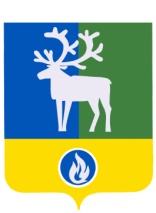 ПРОЕКТБЕЛОЯРСКИЙ РАЙОНХАНТЫ-МАНСИЙСКИЙ АВТОНОМНЫЙ ОКРУГ – ЮГРААДМИНИСТРАЦИЯ БЕЛОЯРСКОГО РАЙОНАПОСТАНОВЛЕНИЕот       февраля 2020 года                                                                                                        №                                                                                                     О внесении изменения в приложение к постановлению администрации Белоярского района от 16 июня 2011 года № 886В соответствии с Постановлением Правительства Российской Федерации от 28 января 2006 года № 47 «Об утверждении Положения о признании помещения жилым помещением, жилого помещения непригодным для проживания, многоквартирного дома аварийным и подлежащим сносу или реконструкции, садового дома жилым домом и жилого дома садовым домом»  п о с т а н о в л я ю: 1. Внести в приложение «Административный регламент предоставления муниципальной услуги по признанию помещения жилым помещением, жилого помещения непригодным для проживания и многоквартирного дома аварийным и подлежащим сносу или реконструкции» к постановлению администрации Белоярского района от 16 июня 2011 года № 886 «Об утверждении административного регламента предоставления муниципальной услуги «Признание помещения жилым помещением, жилого помещения непригодным для проживания и многоквартирного дома аварийным и подлежащим сносу или реконструкции»  изменение,  изложив пункт 2.4 в следующей редакции: «2.4. Срок предоставления муниципальной услуги2.4.1. Общий срок предоставления муниципальной услуги с учетом рассмотрения поступившего заявления, направления межведомственных запросов (при необходимости), получение на них ответов, принятия решения, а также выдачу (направление) документов, являющихся результатом предоставления муниципальной услуги, составляет 65 календарных дней.2.4.2. Комиссия рассматривает поступившее заявление, или заключение органа государственного надзора (контроля), или заключение экспертизы жилого помещения, предусмотренное пунктом 42 Положения, в течение 30 дней с даты регистрации и принимает решение (в виде заключения), указанное в пункте 47 Положения, либо решение о проведении дополнительного обследования оцениваемого помещения.На основании полученного заключения уполномоченный орган в течение 30 дней со дня получения заключения в установленном им порядке принимает решение, предусмотренное абзацем седьмым пункта 7 Положения и издает постановление с указанием о дальнейшем использовании помещения, сроках отселения физических и юридических лиц в случае признания дома аварийным и подлежащим сносу или реконструкции или о признании необходимости проведения ремонтно-восстановительных работ.Срок выдачи (направления) документов, являющихся результатом предоставления муниципальной услуги (1 экземпляр постановления и заключения) - 5 дней со дня принятия одного из указанных в пункте 2.3 настоящего Административного регламента решений.Приостановление предоставления муниципальной услуги законодательством не предусмотрено.».2. Опубликовать настоящее постановление в газете "Белоярские вести. Официальный выпуск", разместить на официальном сайте органов местного самоуправления Белоярского района в информационно-телекоммуникационной сети "Интернет".3. Настоящее постановление вступает в силу после его официального опубликования.4. Контроль за выполнением постановления возложить на первого заместителя главы Белоярского района Ойнеца А.В.Глава Белоярского района                                                                                      С.П.Маненков     